Заключительный тур. 5 – 7 класс. Человек. Суждения.Установите правильные сужденияУстановите правильные сужденияУстановите правильные сужденияУстановите правильные сужденияУстановите правильные суждения1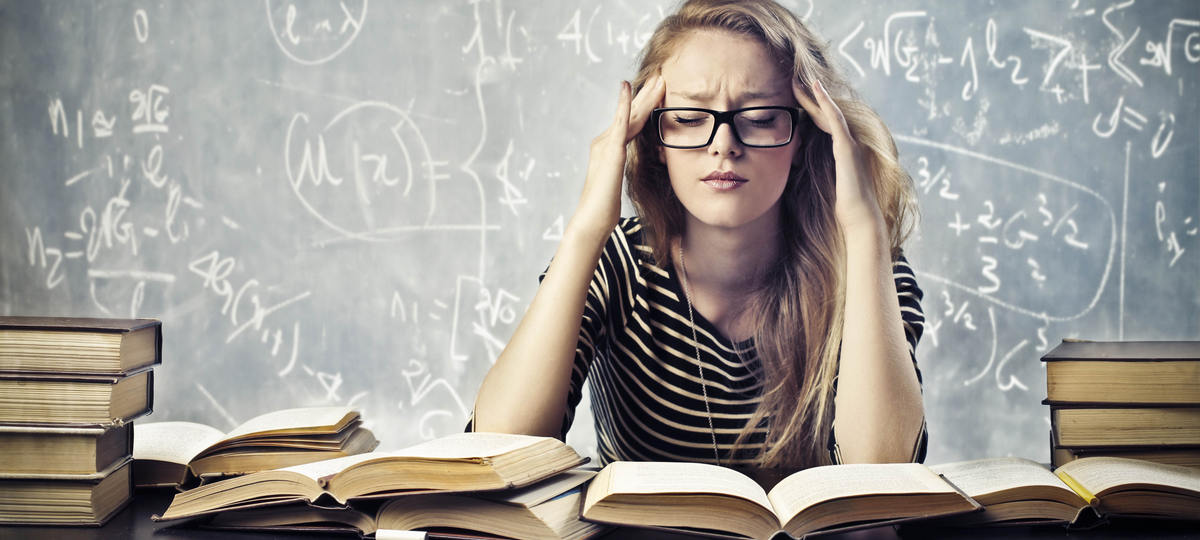 1Установите правильные утверждения об условных рефлексах, их образовании и торможении: Установите правильные утверждения об условных рефлексах, их образовании и торможении: Установите правильные утверждения об условных рефлексах, их образовании и торможении: Установите правильные утверждения об условных рефлексах, их образовании и торможении: 1Учение об условных рефлексах разработано И.М.СеченовымУчение об условных рефлексах разработано И.М.Сеченовым25252Образование условных рефлексов связано с корой головного мозгаОбразование условных рефлексов связано с корой головного мозга25253Условные рефлексы образуются на всю жизньУсловные рефлексы образуются на всю жизнь25254Условные рефлексы образуются только в молодом возрасте и сохраняются на всю жизньУсловные рефлексы образуются только в молодом возрасте и сохраняются на всю жизнь25255Условные рефлексы по наследству не передаютсяУсловные рефлексы по наследству не передаются25256Затормозить выработанный условный рефлекс невозможноЗатормозить выработанный условный рефлекс невозможно25252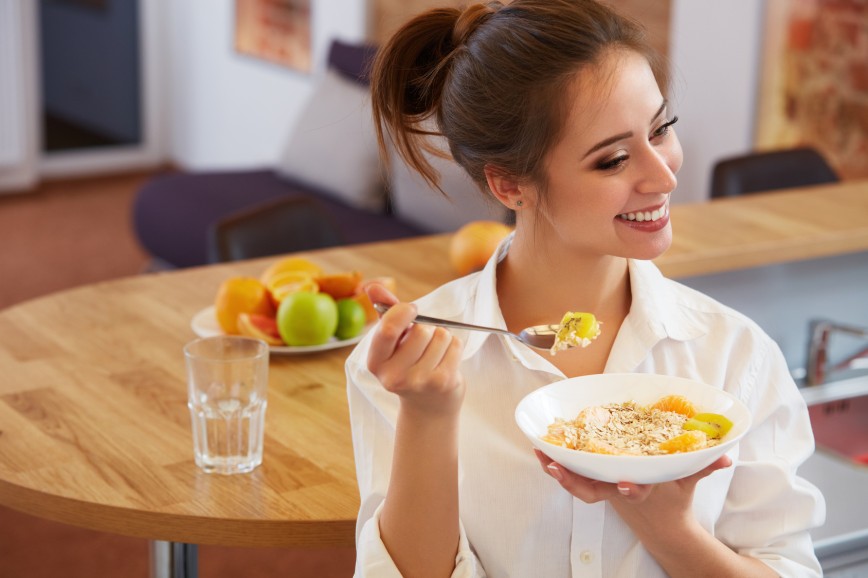 2Выберите все правильные утверждения о влияниях на отделение пищеварительных соков.Выберите все правильные утверждения о влияниях на отделение пищеварительных соков.Выберите все правильные утверждения о влияниях на отделение пищеварительных соков.Выберите все правильные утверждения о влияниях на отделение пищеварительных соков.1Волнение, нервное напряжение тормозит работу пищеварительной системы человекаВолнение, нервное напряжение тормозит работу пищеварительной системы человека1561562Количество выделяемых пищеварительных соков зависит от количества съеденной пищи и не зависит от её характераКоличество выделяемых пищеварительных соков зависит от количества съеденной пищи и не зависит от её характера1561563На жирную пищу выделяется больше слюны, желудочного сока и желчиНа жирную пищу выделяется больше слюны, желудочного сока и желчи1561564Острая пища угнетает деятельность желёз желудкаОстрая пища угнетает деятельность желёз желудка1561565Первые блюда стимулируют отделение желудочного сокаПервые блюда стимулируют отделение желудочного сока1561566На сладкую пищу выделяется больше слюны, чем на отварное мясоНа сладкую пищу выделяется больше слюны, чем на отварное мясо1561563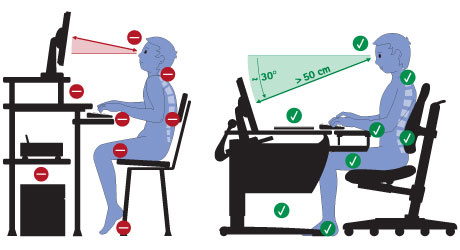 3Внешние факторы оказывают большое влияние на работу нашего организма. Выберите гигиенические требования, выполнение которых способствует сохранению зрения человеком.Внешние факторы оказывают большое влияние на работу нашего организма. Выберите гигиенические требования, выполнение которых способствует сохранению зрения человеком.Внешние факторы оказывают большое влияние на работу нашего организма. Выберите гигиенические требования, выполнение которых способствует сохранению зрения человеком.1Для предупреждения развития переутомления при работе за компьютером необходимо проводить упражнения для глаз1361362Суммарная длительность работы подростка за компьютером не должна превышать двух часов в день1361363При чтении расстояние от глаз до книги должно быть 30 – 35 см1361364Смотреть телевизор лучше в темноте1361365На рабочую поверхность стола свет должен падать прямо1361366Для предупреждения утомления и зрительного напряжения при чтении необходимо делать перерывы для отдыха глаз 136136